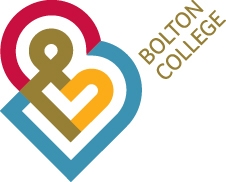 JOB DESCRIPTION  JOB TITLE:	                    Schools Engagement OfficerSector/Section                  Marketing & Schools Engagement TeamGrade:                               Scale 5Directly responsible to:   Schools Engagement CoordinatorPURPOSE OF JOB:To assist with the planning, coordination and participation of a range of recruitment activities, raising the profile of the College and encouraging students to apply and enrol.To assist with the management and maintenance of key contacts and to highlight future partnership activity with key schools and referral agencies, ensuring good working relationships and positive customer experiences.To raise the profile of all available routes to higher education and/or employment, including study programmes, T Levels and Apprenticeships with prospective and existing learners, parents, carers and partner organisations. To assist with key research and data analysis to inform future recruitment activity.Main Responsibilities and DutiesTo assist with the planning and delivery of the full range of Schools Engagement Services to prospective learners at schools, referral agencies and appropriate stakeholder venues.To work as part of the College’s marketing team and contribute to the development of promotional activity linked to schools.To assist in ensuring schools careers leads and Connexions staff have clear lines of communication and support, and have access to quality information. To assist the Schools Engagement Coordinator in achieving KPIs and key objectives are set and achieved.To develop strong working relationships with curriculum and business areas within the College to ensure support to assist in the achievement of recruitment targets.To assist with the planning, coordination and promotion of school leaver events both internally and externally and assist with the implementation of programme area support.To assist with the development and implementation of keep warm activities and publications.To assist with key research and data analysis, including the use of Vector and the College Dashboard to inform future strategies and plans. To assist with the preparation an annual self-assessment report for the department.To contribute when required to general marketing and recruitment activity such as events for all ages and PR opportunities.To assist with benchmarking and sharing of good practice exercises with other colleges and partners.To develop your personal skills by participating in staff development opportunities and ensuring all mandatory training is undertaken in a timely manner.To undertake any other duties commensurate with the skills, knowledge and experience of the post holder as may be required from time to time by the College.The post holder may be required in pursuance of their duties to perform services not only for the Group but also for any subsidiary.The post holder will be expected to work flexibly and efficiently, to maintain the highest professional standards and to promote and implement the policies for the Group.The post holder may be expected to comply with any rules and regulations, which the Group may from time to time issue to ensure the efficient operations of its business and the welfare and interests of its students and employees.To actively contribute to the College’s safeguarding children and vulnerable adult agenda.In carrying out their duties, the post holder must comply with Health & Safety regulations and policies.To ensure the development of equality of opportunity throughout all aspects of service delivery and to comply with equality of opportunity within the team.Place of WorkThe principle place of work will be at Bolton College’s Deane Road Campus. However, the post holder may be required to work on either a temporary or an indefinite basis at any premises at which it may, from time to time, provide services or at other locations, mainly in the Bolton or surrounding area when required. As part of their duties, the post holder will be required to travel in the Bolton and Greater Manchester area and occasionally to other parts of the United Kingdom. Such travel may include attendance at conferences or seminars for the purpose of maintaining and updating their professional skills.A full driving licence is required as is your own transport.Working HoursThe post holder will be expected to work such hours as are necessary for the proper performance of their duties and responsibilities, with a minimum of 37 hours per week. The post holder may, from time to time, be required to work sometimes at short notice on evenings/weekends, in which case time off in lieu will be given during the normal working week.ProbationThe postholder, if a new employee of the College, will be subject to a 9-month probation period, during which the suitability of the postholder for the position will be assessed. The Corporation reserves the right to extend the probation period if circumstances so require it. During the probation period, the employment may be terminated – refer to contract of employment for further details.Training and AppraisalThe College encourages support staff to increase their skills and qualifications, for the benefit of the individual and the College. The postholder may therefore, at the discretion of management, be required to undertake training and development appropriate to present and future needs of the College.All staff will be required to participate in the College’s Appraisal Scheme.Physical ConditionsJOB DESCRIPTION PREPARED BY: Marketing & Schools Engagement ManagerDATE:  May 2023